  ESOGÜ İlköğretim Bölümü Okul Öncesi Öğretmenliği Programı  Ders Bilgi Formu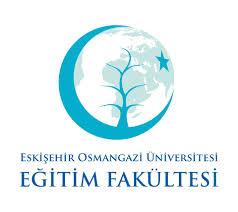 ESOGÜ Eğitim Fakültesi Temel Eğitim Bölümü Okul Öncesi Eğitimi Anabilim Dalı Programı Ders Bilgi FormuDersin Öğretim Üyesi:   İmza: 	 								Tarih: DÖNEM BAHARDERSİN KODU 171914012DERSİN ADI Çocuk ve MedyaYARIYILHAFTALIK DERS SAATİHAFTALIK DERS SAATİHAFTALIK DERS SAATİHAFTALIK DERS SAATİHAFTALIK DERS SAATİHAFTALIK DERS SAATİDERSİNDERSİNDERSİNDERSİNDERSİNYARIYILTeorikTeorikUygulamaLaboratuarLaboratuarLaboratuarKredisiAKTSTÜRÜTÜRÜDİLİIV22000024ZORUNLU ( )SEÇMELİ ( X )ZORUNLU ( )SEÇMELİ ( X )TürkçeDERSİN KATEGORİSİDERSİN KATEGORİSİDERSİN KATEGORİSİDERSİN KATEGORİSİDERSİN KATEGORİSİDERSİN KATEGORİSİDERSİN KATEGORİSİDERSİN KATEGORİSİDERSİN KATEGORİSİDERSİN KATEGORİSİDERSİN KATEGORİSİDERSİN KATEGORİSİMeslek BilgisiMeslek BilgisiAlan BilgisiAlan BilgisiAlan BilgisiAlan BilgisiGenel KültürGenel KültürGenel KültürGenel KültürSeçmeliSeçmeliGenel Kültür (  )      Alan ( X)Genel Kültür (  )      Alan ( X)DEĞERLENDİRME ÖLÇÜTLERİDEĞERLENDİRME ÖLÇÜTLERİDEĞERLENDİRME ÖLÇÜTLERİDEĞERLENDİRME ÖLÇÜTLERİDEĞERLENDİRME ÖLÇÜTLERİDEĞERLENDİRME ÖLÇÜTLERİDEĞERLENDİRME ÖLÇÜTLERİDEĞERLENDİRME ÖLÇÜTLERİDEĞERLENDİRME ÖLÇÜTLERİDEĞERLENDİRME ÖLÇÜTLERİDEĞERLENDİRME ÖLÇÜTLERİDEĞERLENDİRME ÖLÇÜTLERİYARIYIL İÇİYARIYIL İÇİYARIYIL İÇİYARIYIL İÇİYARIYIL İÇİFaaliyet türüFaaliyet türüFaaliyet türüFaaliyet türüSayıSayı%YARIYIL İÇİYARIYIL İÇİYARIYIL İÇİYARIYIL İÇİYARIYIL İÇİI. Ara SınavI. Ara SınavI. Ara SınavI. Ara Sınav 1 1 40YARIYIL İÇİYARIYIL İÇİYARIYIL İÇİYARIYIL İÇİYARIYIL İÇİII. Ara SınavII. Ara SınavII. Ara SınavII. Ara SınavYARIYIL İÇİYARIYIL İÇİYARIYIL İÇİYARIYIL İÇİYARIYIL İÇİKısa SınavKısa SınavKısa SınavKısa SınavYARIYIL İÇİYARIYIL İÇİYARIYIL İÇİYARIYIL İÇİYARIYIL İÇİÖdevÖdevÖdevÖdevYARIYIL İÇİYARIYIL İÇİYARIYIL İÇİYARIYIL İÇİYARIYIL İÇİProjeProjeProjeProjeYARIYIL İÇİYARIYIL İÇİYARIYIL İÇİYARIYIL İÇİYARIYIL İÇİRaporRaporRaporRaporYARIYIL İÇİYARIYIL İÇİYARIYIL İÇİYARIYIL İÇİYARIYIL İÇİDiğer (………)Diğer (………)Diğer (………)Diğer (………)YARIYIL SONU SINAVIYARIYIL SONU SINAVIYARIYIL SONU SINAVIYARIYIL SONU SINAVIYARIYIL SONU SINAVIÖdev- ProjeÖdev- ProjeÖdev- ProjeÖdev- Proje 1 160 VARSA ÖNERİLEN ÖNKOŞUL(LAR)VARSA ÖNERİLEN ÖNKOŞUL(LAR)VARSA ÖNERİLEN ÖNKOŞUL(LAR)VARSA ÖNERİLEN ÖNKOŞUL(LAR)VARSA ÖNERİLEN ÖNKOŞUL(LAR) - - - - - - -DERSİN KISA İÇERİĞİDERSİN KISA İÇERİĞİDERSİN KISA İÇERİĞİDERSİN KISA İÇERİĞİDERSİN KISA İÇERİĞİÇocuk ve digital medya ürünleri (çizgi filimler, reklamlar, bilgisayar oyunları, internet siteleri vb.) arasındaki ilişkileri inceleyen medya kuramları; medya ve şiddet; medya ve zorbalık; medya ve çocuk hakları; çocuğun gelişiminde medyanın etkisi; medya ve çocukluk obezitesi; dijital medyaya erişim ve kullanımda aile ve okulun rolü.Çocuk ve digital medya ürünleri (çizgi filimler, reklamlar, bilgisayar oyunları, internet siteleri vb.) arasındaki ilişkileri inceleyen medya kuramları; medya ve şiddet; medya ve zorbalık; medya ve çocuk hakları; çocuğun gelişiminde medyanın etkisi; medya ve çocukluk obezitesi; dijital medyaya erişim ve kullanımda aile ve okulun rolü.Çocuk ve digital medya ürünleri (çizgi filimler, reklamlar, bilgisayar oyunları, internet siteleri vb.) arasındaki ilişkileri inceleyen medya kuramları; medya ve şiddet; medya ve zorbalık; medya ve çocuk hakları; çocuğun gelişiminde medyanın etkisi; medya ve çocukluk obezitesi; dijital medyaya erişim ve kullanımda aile ve okulun rolü.Çocuk ve digital medya ürünleri (çizgi filimler, reklamlar, bilgisayar oyunları, internet siteleri vb.) arasındaki ilişkileri inceleyen medya kuramları; medya ve şiddet; medya ve zorbalık; medya ve çocuk hakları; çocuğun gelişiminde medyanın etkisi; medya ve çocukluk obezitesi; dijital medyaya erişim ve kullanımda aile ve okulun rolü.Çocuk ve digital medya ürünleri (çizgi filimler, reklamlar, bilgisayar oyunları, internet siteleri vb.) arasındaki ilişkileri inceleyen medya kuramları; medya ve şiddet; medya ve zorbalık; medya ve çocuk hakları; çocuğun gelişiminde medyanın etkisi; medya ve çocukluk obezitesi; dijital medyaya erişim ve kullanımda aile ve okulun rolü.Çocuk ve digital medya ürünleri (çizgi filimler, reklamlar, bilgisayar oyunları, internet siteleri vb.) arasındaki ilişkileri inceleyen medya kuramları; medya ve şiddet; medya ve zorbalık; medya ve çocuk hakları; çocuğun gelişiminde medyanın etkisi; medya ve çocukluk obezitesi; dijital medyaya erişim ve kullanımda aile ve okulun rolü.Çocuk ve digital medya ürünleri (çizgi filimler, reklamlar, bilgisayar oyunları, internet siteleri vb.) arasındaki ilişkileri inceleyen medya kuramları; medya ve şiddet; medya ve zorbalık; medya ve çocuk hakları; çocuğun gelişiminde medyanın etkisi; medya ve çocukluk obezitesi; dijital medyaya erişim ve kullanımda aile ve okulun rolü.DERSİN AMAÇLARI DERSİN AMAÇLARI DERSİN AMAÇLARI DERSİN AMAÇLARI DERSİN AMAÇLARI Bu dersin amacı; öğrencileri dijital medyanın çocuk ve ailenin hayatındaki rolü ve önemi konusunda bilgilendirmektir. Medya kültürü ile çocuğun gelişimi arasındaki ilişkinin incelenmesi bu dersin odak noktasını oluşturacaktır. Öğrenciler dijital medya ürünleri ve çocuk arasındaki ilişkinin boyutlarını ve bu ilişkinin aile ve okula yansıyan etkilerini araştıracaklardır. Konu ile ilgili güncel kuramlar, araştırma sonuçları ile ilgilendirilerek öğretilecektir.Bu dersin amacı; öğrencileri dijital medyanın çocuk ve ailenin hayatındaki rolü ve önemi konusunda bilgilendirmektir. Medya kültürü ile çocuğun gelişimi arasındaki ilişkinin incelenmesi bu dersin odak noktasını oluşturacaktır. Öğrenciler dijital medya ürünleri ve çocuk arasındaki ilişkinin boyutlarını ve bu ilişkinin aile ve okula yansıyan etkilerini araştıracaklardır. Konu ile ilgili güncel kuramlar, araştırma sonuçları ile ilgilendirilerek öğretilecektir.Bu dersin amacı; öğrencileri dijital medyanın çocuk ve ailenin hayatındaki rolü ve önemi konusunda bilgilendirmektir. Medya kültürü ile çocuğun gelişimi arasındaki ilişkinin incelenmesi bu dersin odak noktasını oluşturacaktır. Öğrenciler dijital medya ürünleri ve çocuk arasındaki ilişkinin boyutlarını ve bu ilişkinin aile ve okula yansıyan etkilerini araştıracaklardır. Konu ile ilgili güncel kuramlar, araştırma sonuçları ile ilgilendirilerek öğretilecektir.Bu dersin amacı; öğrencileri dijital medyanın çocuk ve ailenin hayatındaki rolü ve önemi konusunda bilgilendirmektir. Medya kültürü ile çocuğun gelişimi arasındaki ilişkinin incelenmesi bu dersin odak noktasını oluşturacaktır. Öğrenciler dijital medya ürünleri ve çocuk arasındaki ilişkinin boyutlarını ve bu ilişkinin aile ve okula yansıyan etkilerini araştıracaklardır. Konu ile ilgili güncel kuramlar, araştırma sonuçları ile ilgilendirilerek öğretilecektir.Bu dersin amacı; öğrencileri dijital medyanın çocuk ve ailenin hayatındaki rolü ve önemi konusunda bilgilendirmektir. Medya kültürü ile çocuğun gelişimi arasındaki ilişkinin incelenmesi bu dersin odak noktasını oluşturacaktır. Öğrenciler dijital medya ürünleri ve çocuk arasındaki ilişkinin boyutlarını ve bu ilişkinin aile ve okula yansıyan etkilerini araştıracaklardır. Konu ile ilgili güncel kuramlar, araştırma sonuçları ile ilgilendirilerek öğretilecektir.Bu dersin amacı; öğrencileri dijital medyanın çocuk ve ailenin hayatındaki rolü ve önemi konusunda bilgilendirmektir. Medya kültürü ile çocuğun gelişimi arasındaki ilişkinin incelenmesi bu dersin odak noktasını oluşturacaktır. Öğrenciler dijital medya ürünleri ve çocuk arasındaki ilişkinin boyutlarını ve bu ilişkinin aile ve okula yansıyan etkilerini araştıracaklardır. Konu ile ilgili güncel kuramlar, araştırma sonuçları ile ilgilendirilerek öğretilecektir.Bu dersin amacı; öğrencileri dijital medyanın çocuk ve ailenin hayatındaki rolü ve önemi konusunda bilgilendirmektir. Medya kültürü ile çocuğun gelişimi arasındaki ilişkinin incelenmesi bu dersin odak noktasını oluşturacaktır. Öğrenciler dijital medya ürünleri ve çocuk arasındaki ilişkinin boyutlarını ve bu ilişkinin aile ve okula yansıyan etkilerini araştıracaklardır. Konu ile ilgili güncel kuramlar, araştırma sonuçları ile ilgilendirilerek öğretilecektir.DERSİN MESLEK EĞİTİMİNİ SAĞLAMAYA YÖNELİK KATKISIDERSİN MESLEK EĞİTİMİNİ SAĞLAMAYA YÖNELİK KATKISIDERSİN MESLEK EĞİTİMİNİ SAĞLAMAYA YÖNELİK KATKISIDERSİN MESLEK EĞİTİMİNİ SAĞLAMAYA YÖNELİK KATKISIDERSİN MESLEK EĞİTİMİNİ SAĞLAMAYA YÖNELİK KATKISIMedya kültürü ile çocuğun gelişimi arasındaki ilişkiyi incelemeDijital medya ürünleri ve çocuk arasındaki ilişkinin boyutlarını ve bu ilişkinin aile ve okula yansıyan etkilerini araştırmaMedya kültürü ile çocuğun gelişimi arasındaki ilişkiyi incelemeDijital medya ürünleri ve çocuk arasındaki ilişkinin boyutlarını ve bu ilişkinin aile ve okula yansıyan etkilerini araştırmaMedya kültürü ile çocuğun gelişimi arasındaki ilişkiyi incelemeDijital medya ürünleri ve çocuk arasındaki ilişkinin boyutlarını ve bu ilişkinin aile ve okula yansıyan etkilerini araştırmaMedya kültürü ile çocuğun gelişimi arasındaki ilişkiyi incelemeDijital medya ürünleri ve çocuk arasındaki ilişkinin boyutlarını ve bu ilişkinin aile ve okula yansıyan etkilerini araştırmaMedya kültürü ile çocuğun gelişimi arasındaki ilişkiyi incelemeDijital medya ürünleri ve çocuk arasındaki ilişkinin boyutlarını ve bu ilişkinin aile ve okula yansıyan etkilerini araştırmaMedya kültürü ile çocuğun gelişimi arasındaki ilişkiyi incelemeDijital medya ürünleri ve çocuk arasındaki ilişkinin boyutlarını ve bu ilişkinin aile ve okula yansıyan etkilerini araştırmaMedya kültürü ile çocuğun gelişimi arasındaki ilişkiyi incelemeDijital medya ürünleri ve çocuk arasındaki ilişkinin boyutlarını ve bu ilişkinin aile ve okula yansıyan etkilerini araştırmaDERSİN ÖĞRENİM ÇIKTILARIDERSİN ÖĞRENİM ÇIKTILARIDERSİN ÖĞRENİM ÇIKTILARIDERSİN ÖĞRENİM ÇIKTILARIDERSİN ÖĞRENİM ÇIKTILARI1.	Çocuklara yönelik televizyon programları, internet ve bilgisayar oyunları gibi belli başlı dijital medya ürünlerini örnekler, sınıflar ve yorumlar,2.	Dijital medya ürünlerinin çocukların fiziksel, bilişşel, dil, sosyal ve duygusal gelişimi üzerindeki etkilerini açıklar;3.	Çocuk ve dijital medya arasındaki etkileşimi inceleyen kuramları ayırt eder, yorumlar ve kıyaslar;4.	Dijital medyanın çocuk ve ailesi arasındaki etkileşimlere olan etkisini bulgulara dayandırarak açıklar.1.	Çocuklara yönelik televizyon programları, internet ve bilgisayar oyunları gibi belli başlı dijital medya ürünlerini örnekler, sınıflar ve yorumlar,2.	Dijital medya ürünlerinin çocukların fiziksel, bilişşel, dil, sosyal ve duygusal gelişimi üzerindeki etkilerini açıklar;3.	Çocuk ve dijital medya arasındaki etkileşimi inceleyen kuramları ayırt eder, yorumlar ve kıyaslar;4.	Dijital medyanın çocuk ve ailesi arasındaki etkileşimlere olan etkisini bulgulara dayandırarak açıklar.1.	Çocuklara yönelik televizyon programları, internet ve bilgisayar oyunları gibi belli başlı dijital medya ürünlerini örnekler, sınıflar ve yorumlar,2.	Dijital medya ürünlerinin çocukların fiziksel, bilişşel, dil, sosyal ve duygusal gelişimi üzerindeki etkilerini açıklar;3.	Çocuk ve dijital medya arasındaki etkileşimi inceleyen kuramları ayırt eder, yorumlar ve kıyaslar;4.	Dijital medyanın çocuk ve ailesi arasındaki etkileşimlere olan etkisini bulgulara dayandırarak açıklar.1.	Çocuklara yönelik televizyon programları, internet ve bilgisayar oyunları gibi belli başlı dijital medya ürünlerini örnekler, sınıflar ve yorumlar,2.	Dijital medya ürünlerinin çocukların fiziksel, bilişşel, dil, sosyal ve duygusal gelişimi üzerindeki etkilerini açıklar;3.	Çocuk ve dijital medya arasındaki etkileşimi inceleyen kuramları ayırt eder, yorumlar ve kıyaslar;4.	Dijital medyanın çocuk ve ailesi arasındaki etkileşimlere olan etkisini bulgulara dayandırarak açıklar.1.	Çocuklara yönelik televizyon programları, internet ve bilgisayar oyunları gibi belli başlı dijital medya ürünlerini örnekler, sınıflar ve yorumlar,2.	Dijital medya ürünlerinin çocukların fiziksel, bilişşel, dil, sosyal ve duygusal gelişimi üzerindeki etkilerini açıklar;3.	Çocuk ve dijital medya arasındaki etkileşimi inceleyen kuramları ayırt eder, yorumlar ve kıyaslar;4.	Dijital medyanın çocuk ve ailesi arasındaki etkileşimlere olan etkisini bulgulara dayandırarak açıklar.1.	Çocuklara yönelik televizyon programları, internet ve bilgisayar oyunları gibi belli başlı dijital medya ürünlerini örnekler, sınıflar ve yorumlar,2.	Dijital medya ürünlerinin çocukların fiziksel, bilişşel, dil, sosyal ve duygusal gelişimi üzerindeki etkilerini açıklar;3.	Çocuk ve dijital medya arasındaki etkileşimi inceleyen kuramları ayırt eder, yorumlar ve kıyaslar;4.	Dijital medyanın çocuk ve ailesi arasındaki etkileşimlere olan etkisini bulgulara dayandırarak açıklar.1.	Çocuklara yönelik televizyon programları, internet ve bilgisayar oyunları gibi belli başlı dijital medya ürünlerini örnekler, sınıflar ve yorumlar,2.	Dijital medya ürünlerinin çocukların fiziksel, bilişşel, dil, sosyal ve duygusal gelişimi üzerindeki etkilerini açıklar;3.	Çocuk ve dijital medya arasındaki etkileşimi inceleyen kuramları ayırt eder, yorumlar ve kıyaslar;4.	Dijital medyanın çocuk ve ailesi arasındaki etkileşimlere olan etkisini bulgulara dayandırarak açıklar.TEMEL DERS KİTABITEMEL DERS KİTABITEMEL DERS KİTABITEMEL DERS KİTABITEMEL DERS KİTABIGiritli Yiğitli, Y. ve Akıner, N.  (2008). Medya ve Çocuk Rehberi. Konya: Eğitim Kitabevi.Giritli Yiğitli, Y. ve Akıner, N.  (2008). Medya ve Çocuk Rehberi. Konya: Eğitim Kitabevi.Giritli Yiğitli, Y. ve Akıner, N.  (2008). Medya ve Çocuk Rehberi. Konya: Eğitim Kitabevi.Giritli Yiğitli, Y. ve Akıner, N.  (2008). Medya ve Çocuk Rehberi. Konya: Eğitim Kitabevi.Giritli Yiğitli, Y. ve Akıner, N.  (2008). Medya ve Çocuk Rehberi. Konya: Eğitim Kitabevi.Giritli Yiğitli, Y. ve Akıner, N.  (2008). Medya ve Çocuk Rehberi. Konya: Eğitim Kitabevi.Giritli Yiğitli, Y. ve Akıner, N.  (2008). Medya ve Çocuk Rehberi. Konya: Eğitim Kitabevi.YARDIMCI KAYNAKLARYARDIMCI KAYNAKLARYARDIMCI KAYNAKLARYARDIMCI KAYNAKLARYARDIMCI KAYNAKLARAmerican Academy of Pediatrics (2006). Active healthy living: Prevention of childhood obesity through increased physical activity. Pediatrics 117(5), 1834-1842.
Calvert, S. (2005). Media and Early Development. In Blackwell Handbook of Early Childhood Development (Eds: McCartney, K. and Deborah Phillips). Blackwell Publishing.American Academy of Pediatrics (2006). Active healthy living: Prevention of childhood obesity through increased physical activity. Pediatrics 117(5), 1834-1842.
Calvert, S. (2005). Media and Early Development. In Blackwell Handbook of Early Childhood Development (Eds: McCartney, K. and Deborah Phillips). Blackwell Publishing.American Academy of Pediatrics (2006). Active healthy living: Prevention of childhood obesity through increased physical activity. Pediatrics 117(5), 1834-1842.
Calvert, S. (2005). Media and Early Development. In Blackwell Handbook of Early Childhood Development (Eds: McCartney, K. and Deborah Phillips). Blackwell Publishing.American Academy of Pediatrics (2006). Active healthy living: Prevention of childhood obesity through increased physical activity. Pediatrics 117(5), 1834-1842.
Calvert, S. (2005). Media and Early Development. In Blackwell Handbook of Early Childhood Development (Eds: McCartney, K. and Deborah Phillips). Blackwell Publishing.American Academy of Pediatrics (2006). Active healthy living: Prevention of childhood obesity through increased physical activity. Pediatrics 117(5), 1834-1842.
Calvert, S. (2005). Media and Early Development. In Blackwell Handbook of Early Childhood Development (Eds: McCartney, K. and Deborah Phillips). Blackwell Publishing.American Academy of Pediatrics (2006). Active healthy living: Prevention of childhood obesity through increased physical activity. Pediatrics 117(5), 1834-1842.
Calvert, S. (2005). Media and Early Development. In Blackwell Handbook of Early Childhood Development (Eds: McCartney, K. and Deborah Phillips). Blackwell Publishing.American Academy of Pediatrics (2006). Active healthy living: Prevention of childhood obesity through increased physical activity. Pediatrics 117(5), 1834-1842.
Calvert, S. (2005). Media and Early Development. In Blackwell Handbook of Early Childhood Development (Eds: McCartney, K. and Deborah Phillips). Blackwell Publishing.DERSTE GEREKLİ ARAÇ VE GEREÇLERDERSTE GEREKLİ ARAÇ VE GEREÇLERDERSTE GEREKLİ ARAÇ VE GEREÇLERDERSTE GEREKLİ ARAÇ VE GEREÇLERDERSTE GEREKLİ ARAÇ VE GEREÇLER Bilgisayar, Projeksiyon  Bilgisayar, Projeksiyon  Bilgisayar, Projeksiyon  Bilgisayar, Projeksiyon  Bilgisayar, Projeksiyon  Bilgisayar, Projeksiyon  Bilgisayar, Projeksiyon Dersin Haftalık PlanıDersin Haftalık PlanıHaftaİşlenen Konular1Giriş, Tanışma, Temel Kavramlar2Çocuğun Bilişşel Ve Dil Gelişiminde Dijital Medyanın Rolü3Çocuğun Duygusal Ve Sosyal Gelişiminde Dijital Medyanın Rolü4Dijital Medya Ve Çocukluk Obezitesi5Medya Ve Şiddet 16Medya Ve Şiddet 27-8 Ara Sınav9Medya ve çocuk hakları10Aile, çocuk ve medya ilişkisi11Okul, çocuk ve medya ilişkisi12Medya okur yazarlığı13Proje sunumları14Proje sunumları15-16 Final SınavıNOPROGRAM ÇIKTILARI321Türkçeyi kurallarına uygun, düzgün ve etkili kullanabilme ve öğrencilerle sağlıklı iletişim kurabilme becerisine sahip olur.XAtatürk İlke ve İnkılâplarına bağlı, demokrasiye ve hukukun üstünlüğüne inanan, Türk milli, manevi, ahlaki ve kültürel değerlerinin bilincinde olan ve bunlara mesleğinde duyarlılık gösteren bir öğretmen olurXÖğretmenlik mesleği ve alanıyla ilgili genel kültür ve pedagoji bilgisine sahip olur; çağdaş öğretim yöntem- tekniklerini,  ölçme- değerlendirme yöntemlerini bilir ve uygular.XOkul öncesi eğitimi alanı için gerekli materyalleri, bilişim araçları ve iletişim teknolojilerini kullanır. XOkul öncesi öğretim kurumlarını tanır, özelliklerini ifade eder, okul öncesi öğretmenlerinin sahip olması gereken özellikleri bilir. XOkulöncesi eğitimi alanıyla ilgili ulusal ve uluslararası düzeydeki güncel gelişmeleri takip eder. X7.Okulöncesi eğitimi alanında uygulamada karşılaşılan sorunları çözmek için bireysel ve ekip üyesi olarak sorumluluk alır. X8.Okulöncesi eğitim kurumları yönetim bilgisi ve becerisine sahip olur. X9.Çocukların gelişimine ve kültür özelliklerine uygun, bireysel ve işbirlikli öğrenmeyi destekleyen öğrenme ortamları tasarlar.X10.Meslektaşlar, aileler, toplum, diğer kişi ve kurumlar ile çocukların gelişimlerine ve öğrenmelerine katkı sağlayacak şekilde işbirlikleri yapar.X11.Çocukların gelişimlerini ve öğrenmelerini sürekli olarak izleme, kaydetme ve eğitimi planlama amacıyla okul öncesi eğitime uygun çeşitli değerlendirme yöntemleri ve araçları kullanır. X12.Çocuklukların gelişim özellikleri, ilgi, gereksinimleri, çevresel ve kültürel özelliklerini dikkate alarak eğitim planını hazırlar ve uygular. X13.Türk Eğitim Sistemi’nin amaç, yapı ve işleyişini, sınıf yönetimi yaklaşımlarını ve eğitim ile ilgili kavramları açıklar. X14.Okul öncesi eğitim ve çocuk gelişimi alanında çağdaş bilgi ve uygulama becerilerine sahip olur.X15.Okul öncesi çağdaki çocukların bilişsel, psiko-sosyal, duygusal, bedensel, ahlaki gelişim, öz bakım becerileri, dil, cinsel gelişim özellikleri hakkında bilgi sahibi olur.X16.Okul öncesi dönemdeki çocukların ve ailelerinin beslenme, sağlık, eğitim alanındaki ihtiyaçlarını bilir ve temel ilkyardım becerilerini kullanabilir.X17.Okul öncesi dönem çocukların fizyolojik ve anatomik özelliklerini bilir ve bunları fiziksel gelişim özellikleri ile değerlendirebilirX18.Okul öncesi dönem çocukların fen, matematik, müzik, oyun sanat, drama, Türkçe dil ve okuma -yazmaya hazırlık becerilerini destekleyecek etkinlikler hazırlar ve uygular.X19.Okul öncesi dönemde gelişim problemi olan çocukları tanır, özelliklerini bilir, bu çocukları okulda ve evde destekleyecek uygulamaları yapar. X20.Eğitim teknolojilerindeki yenilikleri takip eder, bu gelişmeleri sınıf ortamına uygular ve okul öncesi eğitimin kazanımlarına uygun eğitim ortamları hazırlar.X21.Yaşam boyu öğrenme bilincini edinerek bireysel ve mesleki gelişimini sağlar.X22.Sosyal ve mesleki yaşamında bir yabancı dili temel düzeyde bilerek alanındaki bilgilere ulaşır.  X1:Hiç Katkısı Yok. 2:Kısmen Katkısı Var. 3:Tam Katkısı Var.1:Hiç Katkısı Yok. 2:Kısmen Katkısı Var. 3:Tam Katkısı Var.1:Hiç Katkısı Yok. 2:Kısmen Katkısı Var. 3:Tam Katkısı Var.1:Hiç Katkısı Yok. 2:Kısmen Katkısı Var. 3:Tam Katkısı Var.1:Hiç Katkısı Yok. 2:Kısmen Katkısı Var. 3:Tam Katkısı Var.